Publicado en  el 05/09/2013 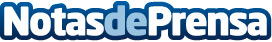 Siria: niños empapados en terrorMás de cuatro millones de niños afectados por la guerra de Siria.   Una docena de palabras en una pantalla, en un universo online de miles de millones de palabras viajando a velocidades supersónicas que hacen difícil elegir dónde detenerse en cada momento.Datos de contacto:UNICEFNota de prensa publicada en: https://www.notasdeprensa.es/siria-ninos-empapados-en-terror_1 Categorias: Solidaridad y cooperación http://www.notasdeprensa.es